East-CentralAmerican Society for Eighteenth-Century Studies44th Annual MeetingRetirement, Reappraisal, and Renewal in the Eighteenth Century
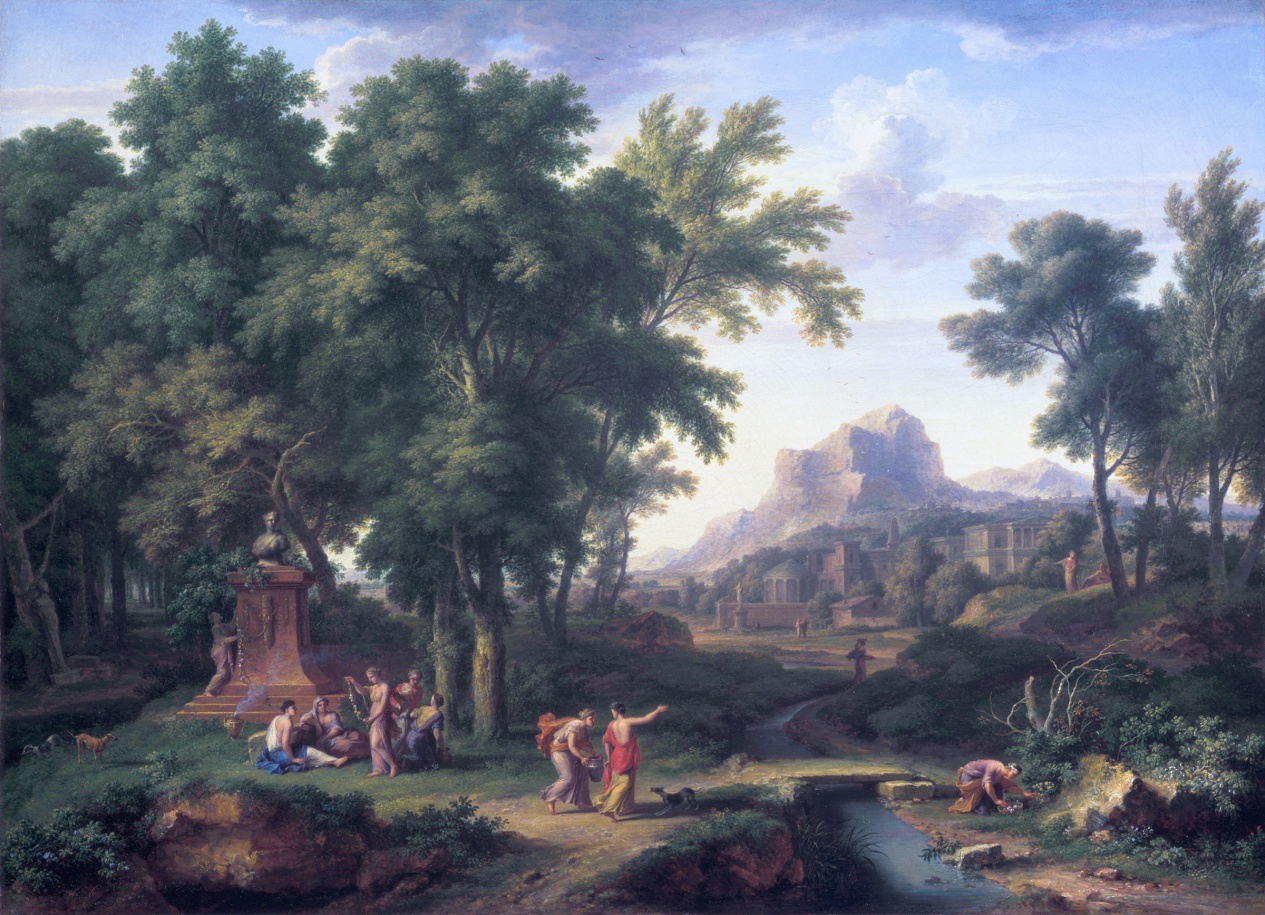 November 7-9, 2013
DoubleTree Hotel, 237 South Broad Street, Philadelphia, PA 19107EC-ASECS Executive Committee for 2013President:  James Woolley (2013)Vice President:  Christine Clark-Evans (2013)Executive Secretary: Linda E. Merians (2013)Elected Board Members:  Rivka Swenson (2013); Anna Foy (2014); Scott Gordon (2015)Immediate Two Past Presidents:  Kathy Temple, Lisa RosnerEighteenth-Century Intelligencer editor:  Jim MayPast and Future Chairs:  Christine Clark-Evans (2011); Beverly Schneller (2012); Peter Briggs (2013); Geoffrey Sill (2013); Doreen Alvarez Saar (2013); Matthew Kinservik (2014)Webmaster:  Susan Cherie BeamMolin Prize Winner:  Rebekah Mitstein (2013)Conference Organizers, 2013Peter Briggs, Bryn Mawr CollegeDoreen Alvarez Saar, Drexel UniversityGeoffrey Sill, Rutgers University-CamdenConference Organizer, 2014Matthew Kinservik, University of DelawareWe would like to thank the following sponsors of this conference:Bryn Mawr College;Kriste Lindenmeyer, Dean, College of Arts & Sciences, Rutgers University-Camden; The Department of English and Philosophy, College of Arts & Sciences, Drexel University;Provost Wendy Hill, Lafayette College;The Honors program at Stockton College;Daniel Richter, McNeil Center for Early American Studies;Sandro Jung, Director of the Centre for the Study of Text and Print Culture, Ghent University.All events will take place, unless otherwise indicated, at “Assembly on Five,” the fifth floor of The DoubleTree Hotel by Hilton, 237 S. Broad Street, Philadelphia PA 19107. The banquet on Friday night and the business luncheon on Saturday will be held in the Orchestra Room, on the Mezzanine level. Call the hotel at 1-800-222-8733 or 1-215-893-1600; doubletree3.hilton.com.Please see the EC-ASECS website at www.ec-asecs.org for information about membership, past and future conferences, the archives of the East-Central Intelligencer, the Eric Molin Graduate Student Award, and the history and governance of the organization.Cover illustration: Jan van Huijsum, “Arcadian Landscape with a Bust of Flora” (1724-25)THURSDAY, November 7, 2013REGISTRATION 5:00-7:00 p.m., Foyer, 5th FloorOPENING RECEPTION  5:00-7:00 p.m., Assembly 5-EOpening Address 6:00-6:45 p.m., Assembly 5-FChair: Peter Briggs, Bryn Mawr College	Speaker: Brijraj Singh, Hostos Community College, CUNY (emeritus). “In Retirement: Contemplating What EC/ASECS Is or Has Become”Aural-Oral Experience  7:00-9:00 p.m., Assembly 5-FChair: Peter Staffel, West Liberty State College	Performances: Readings of eighteenth-century poems by volunteers; a reduced version of Elizabeth Inchbald’s Lovers’ Vows, best known for its appearance in Jane Austen’s Mansfield Park. FRIDAY, November 8, 2013REGISTRATION 8:00-12:00, Foyer, 5th FloorCONTINENTAL BREAKFAST 7:30-8:30, Foyer, 5th FloorBOOK EXHIBIT 9:00 a.m. - 4:00 p.m., Rear of Assembly 5-FThe Planning Committee would like to thank the following presses for their participation in our conference book exhibit: AMS Press, Boydell & Brewer, Bucknell University Press, Fairleigh Dickinson University Press, Lehigh University Press, Lexington Books, University of Delaware Press, University of Pennsylvania Press, and Yale University Press.SESSION 1A-1D. 8:30-10:00 a.m.1A.  Recovery and Reappraisal: “Worlding” the Eighteenth Century, Assembly 5-FChair: Brijraj Singh, Hostos Community College, CUNY (emeritus)1.  Lise Huggler, Universities of Copenhagen and Roskilde, Denmark. “Ludvig Holberg's Moral Thoughts Against Systems” 2.  Carolyn Guile, Colgate University. “Winckelmann in Poland: Stanislaw Potocki's On the Art of the Ancients and the Historiography of World Art”3. Linda Merians, CUNY Graduate Center. “The Voice of the So-called ‘Hottentots’”1B.  The Retirement Poem, Assembly 5-EChair: Ellen Moody, Independent Scholar1. Frank Parks, Frostburg State University. “Morality, Politics, and the Poetry of Retirement in Early American Newspapers”2. Jonathan C. Williams, University of Maryland, College Park. “Warton’s Woe: The  Ethics of Retirement in Eighteenth-Century Melancholy Poetry”3. Michael P. Parker, U. S. Naval Academy. “‘Nobler Resolutions’: Edmund Waller in Retirement”1C.  Renewing Interest in the Gothic I: Reaching and Teaching Today’s Readers, Assembly 5-CChair: Sharon L. Decker, Centenary College Melissa Wehler, Central Penn College. “In/Sanity: Updating the Eighteenth-Century Gothic for the Millennial Generation” Teri Doerksen, Mansfield University of Pennsylvania. “‘Penetration: The Musical’: Teaching the Gothic and Permeating Student Culture” Heather Braun, University of Akron. “Reading The Monk in the 21st-Century Classroom”1D.  Gender and Sexuality Re-appraised, Assembly 5-AChair: Laura Kennelly, Associate Editor at the Riemenschneider Bach Institute1. Gene Hammond, Stony Brook University. “Swift’s ‘A Beautiful Young Nymph Going to Bed’ Re-appraised and Recovered”2. Mehl Penrose, University of Maryland. “Retirement as Code: Escaping to the East in Homoerotic Iberian Poetry”3. Alice McGrath, University of Pennsylvania. “The Queer Art of Patchwork: Revisiting Jane Barker”BREAK #1. 10:00-10:30 a.m.SESSION 2A-2D.  10:30 a.m.-12:002A. Book History, Bibliography, and Textual Studies, Assembly 5-FChair: Eleanor F. Shevlin, West Chester University1. Alex Seltzer, Independent Scholar. “New Sources for Catesby’s Birds.”2.  Laura Kenney, West Chester University. “Eliza Haywood's Trusty Chapter Titles.” 3. Nancy Mace, U.S. Naval Academy. “The Copyright Status of Musical Adaptations in Late Eighteenth-Century England.”4. James E. May, Penn State University, Dubois. “Early Eighteenth-Century Dublin Printers.”2B. Real-Time Reappraisals Renew Retired Plots, Assembly 5-EChair: Beverly E. Schneller, Belmont University1. Brett D. Wilson, The College of William and Mary. “Stabat mater: Reconsidering the Politics of Motherhood in Early Eighteenth-Century British Tragedy”2. Manushag N. Powell, Purdue University. “Breeches Roles and the Black Flag: Pirate Women on Stage”3. Rivka Swenson, The Virginia Commonwealth University. “Eliza Haywood and the Failure of Female Friendship: Revising Boisguilbert’s Life of Mary Stewart”4. Jacob Sider Jost, Dickinson College. “Taking Interest in the Novel, or, Occupy Crusoe’s Island”. 2C.  Eighteenth-Century Poetry, the Sister Arts, and the Landscape Garden, Assembly 5-CChair: Sandro Jung, Ghent University1.  John Heins, National Gallery of Art. “The German Vesuvius: A Pedagogical Spectacle in Wӧrlitz Park” 2.  Sandro Jung, Ghent University. “Material Culture, Materiality, and the Poetry of Retirement at William Shenstone’s Landscape Garden The Leasowes”2D.  Samuel Johnson and 18th-Century Reappraisal and Renewal, Assembly 5-AChair: Victoria Warren, Binghamton University1.  Anthony W. Lee, University College, University of Maryland. “London Re-Visioned:  An Intertextual Reading of Johnson's Imitation of Juvenal's Third Satire”2.  Steven Scherwatzky, Merrimack College. “Samuel Johnson's Johnson:  Reflection, Reappraisal, and (Auto)biography”3.  Lisa Berglund, Buffalo State, SUNY. “The Lives of a ‘Bath Cat’:  Hester Lynch Piozzi in Retirement”4.  J. T. Scanlan, Providence College, “Johnson and the Common Reader:  the Life of Shenstone and Patterns of Reappraisal in the Later Lives of the Poets”
 NOON-1:30 p.m. – Retirement for lunch in a Philly restaurant of your choiceSESSION 3A-3D.  1:30-3:00 p.m.3A.  Roundtable: Honoring Betty Rizzo, Assembly 5-F	Book Launch: Women, Gender, and Print Culture in Eighteenth-Century Britain: Essays in Memory of Betty Rizzo, eds. Temma Berg and Sonia Kane.  Lehigh University Press, 2013.Chair: Temma Berg, Gettysburg College	1. Lisa Berglund, Buffalo State, SUNY 	2. Toni Bowers, University of Pennsylvania 	3. Lorna J. Clark, Carleton University	4. Beth Lambert, Gettysburg College	5. Sylvia Kasey Marks, Polytechnic Institute of New York University	6. Stephanie Oppenheim, Borough of Manhattan Community College, CUNY	7. Beverly Schneller, Belmont University	8. Frances B. Singh, Hostos Community College, CUNY	9. Mary Margaret Stewart,Gettysburg College3B.  Renewing Interest in the Gothic II: The Gothic Novel in the Classroom, Assembly 5-EChair: Sharon L. Decker, Centenary College Bridget McFarland, New York University. “The Gothic Novel in the Composition Classroom”  Carrie Shanafelt, Grinnell College. “Early Gothic Fiction and Non-Empiricist Aesthetics”  Patricia Bazán-Figueras, Fairleigh Dickinson University. “International Connections: Horacio Quiroga and Edgar Allan Poe”3C.  Teaching the History of the 18th-Century Book, Assembly 5-CChair:  Lisa M. Wilson, SUNY Potsdam
1.  Emily Friedman, Auburn University. “Teaching the Literary Marketplace: An Editing Project”
2.  Elizabeth Neiman, University of Maine Orono. “Teaching Intertextual Reading Methods:  Romanticism and the Minerva Press"
3.  Lisa M. Wilson, SUNY Potsdam. “Teaching Research Methods in Book History to Undergraduates”3D.   Retirement and Reappraisal of Life in Early America, Assembly 5-AChair: Jack Fruchtman, Towson University1.  Peter Perreten, Ursinus University (emeritus). “Thomas Tryon's call for ‘Peace and Secure Retirement’ in Pennsylvania (1684)”2.  Donovan Tann, Temple University. “William Penn and Religious Retirement in Early Pennsylvania: Knowledge, Space, and Toleration”3.  Karen Kauffman, Fellow of the Louisville Institute. “‘Disinterested Sacrifices’: Mathew Carey Retires to Lead a Passionate Crusade”BREAK #2.  3:00-3:30 p.m.SESSION 4.   PLENARY ADDRESS.  3:30-5:00 p.m.  Assembly 5-FChair:  Geoffrey Sill, Rutgers University	Speaker: John Richetti, A. M. Rosenthal Professor of English, The University of Pennsylvania (emeritus), “Retirement or Retreat: Varieties of Rustication and Renewal in Eighteenth-Century Literature”RECEPTION & BOOK LAUNCH 5:00-6:30 Orchestra (Mezzanine Level)	Book launch: British Literature and Print Culture, ed. Sandro Jung. Boydell & Brewer, December 2013.  Sandro Jung is Research Professor of Early Modern British Literature and Director of the Centre for the Study of Text and Print Culture at Ghent University. Contributors to the volume include Gerard Carruthers, Nathalie Collé-Bak, Marysa Demoor, Alan Downie, Peter Garside, Sandro Jung, Brian Maidment, and Laura L. Runge. BANQUET 6:30-8:30 p.m. Orchestra Room (Mezzanine Level. Cash bar remains open during  the banquet)SATURDAY, November 9, 2013EXECUTIVE BOARD BREAKFAST—7:30-8:30 a.m. Assembly 5-BCONTINENTAL BREAKFAST 7:30-8:30 a.m. Foyer, 5th FloorBOOK EXHIBIT 9:00 a.m. - 4:00 p.m., Rear of Assembly 5-FSESSION 5A-5D.  8:30-10:00 a.m.5A.  Renewal, Replenishment and/or Destruction: Conceptualizing the Theatrical Performance in Eighteenth-Century France I, Assembly 5-FChair: Logan J. Connors, Bucknell UniversitySondra Tannenbaum, NYU-Poly. “Staged Reading: An Alternative Analysis of Jean-François de Troy’s A Reading From Molière”Alexeï Evstratov, University of Oxford. “Performance and the Spectator’s Subjective Self”Annelle Curulla, Williams College. “Before, During, After: Theorizing Performance in the Age of Revolution”5B.  Retirement Rejected, Assembly 5-EChair: Marie Wellington, Mary Washington College1. Samuel Horrocks, West Virginia University. “‘Will Yesterday Return?’: Lillo’s Mercantile Lament in The London Merchant”2. Julian Fung, Pennsylvania State University. “Tonal Variations in Fielding’s Novelistic Satire”3. Dominique A. Bruno, West Virginia University. “Anne Eliot’s Intimate Revolt: Kristeva, Psychoanalytic Theory, and Redemption in Jane Austen’s Persuasion”5C.  The “Empty Nest” in the Eighteenth Century, Assembly 5-CChair: Frances B. Singh, Hostos Community College, CUNY1.  Katharine Kittredge, Ithaca College. “Helicopter Parenting by Post:  The Very Long Apron Strings of Melesina Trench” 2.  Rosemary Wake, Independent Scholar, Edinburgh.  “Life after Loss: the Writings of Beatrice Grant, late of Duthel” 3.  Frances B. Singh, Hostos Community College/CUNY. “Sir Alexander Penrose and Dame Helen Cumming Gordon and the Cuckoos That Landed in Their Retirement Nest”5D.  Roundtable: Recent Research on Swift, Assembly 5-AChair: Donald Mell, University of Delaware1. Ashley Marshall, University of Nevada, Reno. “Swift, Temple, and the History of England”2. Manuel Schonhorn, Columbia University Seminar on 18th-Century European Thought. “The ‘Rape’ of Gulliver”3. David Venturo, The College of New Jersey. “Swift and the Heroic and Mock-Heroic”4. Hugh Ormsby-Lennon, Villanova University. “Dean Swift and Father Flynn Share a Nullifidian Snuffbox”5. James Woolley, Lafayette College. “Attributions and Deattributions” BREAK. 10:00-10:15SESSION 6A-6D.  10:15-11:45 a.m.6A.  Retirement Idealized, Assembly 5-FChair: Peter Briggs, Bryn Mawr College1. Calhoun Winton, University of Maryland (emeritus). “Otium versus Negotium: Retirement as Separation in the Long Eighteenth Century”2. John Radner, George Mason University. “Samuel Johnson on the Universal Love of Retirement”3. Raymond D. Tumbleson, Kutztown University. “Augustan Retirement: Jane Austen and John Pomfret’s ‘The Choice’”6B.  Violence Against Women, Recovery, and Renewal, Assembly 5-EChair: Jan Stahl, Borough of Manhattan Community College, CUNY1. Kristin M. Distel, Ashland University. “The Mazarin Scandal: A Philosophic and Literary Muse”2. Tracey Hutchings-Goetz, Indiana University. “Maidenly Amusements and Invaded Retirements: Romantic Friendship in Samuel Richardson's Clarissa”3. Mary Harris, Purdue University. “Vignettes of Violence: Leonora Sansay's Secret History; or the Horrors of St. Domingo and the Formal Recovery of Violence against Women”4. Chloe Wigston Smith, University of Georgia. “Among Women: Colonialism, Material Culture, and Contact in Charlotte Lennox's Euphemia”6C.  Science and Medicine I: The Body Anatomiz’d, Assembly 5-CChair: Lisa Rosner, Stockton College1.  Carin Berkowitz, Chemical Heritage Foundation.“Authorship and Artistry:  Illustration in Anatomy Books of Enlightenment Britain”2.  Rebekah Mitsein, Purdue University. “Contaminated Knowledge, Suspect Testimony, and the Boston Inoculation Controversy”3.  Kathleen Alves, City University of New York. “Body-Centered Writing and the Medicalization of Humor in Humphry Clinker”6D.  Translation, Textual Transposition, and Transnational Poetics in the Eighteenth Century, Assembly 5-AChair: Sandro Jung, Ghent University1.  Anna Foy, University of Alabama-Huntsville. “North-American Identity in Cotton Mather’s ‘Pietas in Patriam’”2.  Kwinten Van De Walle, Ghent University. “The Transnational Reception of the Interpolated Episodes in the Dutch and French Translations of James Thomson’s The Seasons”3.  Matthew C. Jones, University of Connecticut-Storrs. “Iolo Morganwg and the False Translation’s Role in a Cultural Revival of a Welsh National Identity”4.  Thomas Spittael, Ghent University. “The Marketing of Eighteenth-Century English Editions of Rousseau’s Discours sur les Sciences et les Arts”LUNCHEON AND BUSINESS MEETING—NOON-1:45 p.m., Orchestra (Mezzanine Level) 	Presidential Address: James Woolley, Frank Lee and Edna M. Smith Professor of English, Lafayette College.  “Editing Swift: Problems and Possibilities”SESSION 7A-7D.  2:00-3:30 p.m.7A.  Useful Things to Know about Working in Digital Studies, Assembly 5-FChair: Linda V. Troost1. Sayre Greenfield, University of Pittsburgh-Greensburg2. Linda Troost, Washington and Jefferson College3. Lisa Wilson, SUNY-Potsdam4. Terry Snyder, Librarian of Haverford College, and Jen Rajchel, Curator of Digital Scholarship, Haverford.  “Who Killed Sarah Stout: Animating an early 18th Century Murder Mystery”7B.  Conceptualizing the Theatrical Performance in Eighteenth-Century France II,  Assembly 5-EChair: Logan J. Connors, Bucknell University1.  Ted Braun, University of Delaware (emeritus). “Le Franc de Pomignan’s Tragedy, Didion”2.  Yann Robert, University of Illinois-Chicago. “Loathing Applause, Seeking Whistles: The Vagaries of Audience Behavior from Diderot to the Revolution.”3.  Logan J. Connors, Bucknell University. “Evil Experiences with Good Texts: Polemical Origins of the ‘Theatrical Event’”7C.  Botany in the Eighteenth Century, Assembly 5-CChair: Doreen Alvarez Saar, Drexel University1. Jessica Linker, University of Connecticut. “A Herbarium by Any Other Name: Early American Women’s Plant Albums”2. Lloyd Ackert, Drexel University. “Rejuvenation and Transformation in Nature, Society, and Science Careers: Holistic Thought in the late 18th Century”3. Clarissa Dillon, Independent Scholar. “Growing Wild in Plenty”4. Kevin Berland, Penn State, Shenango. “‘A large feild for natural inquirys’: William Byrd and Botany”7D.  Retirement in Swift and Defoe, Assembly 5-AChair: Geoffrey Sill, Rutgers University-CamdenJoanne Myers, Gettysburg College. “Enthusiastic Encounters in A Journal of the Plague Year”Dana McClain, Lehigh University. “‘Spiritual’ Retirement in Defoe’s Roxana”Jonathan Pritchard, Independent Scholar. “Jonathan Swift and Anglican Virginia”SESSION 8A-8D. 3:45-5:15 p.m.8A. Retirement Re-evaluated, Assembly 5-FChair: Rebecca Shapiro, CUNY-New York City College of Technology1. Aleksondra Hultquist, University of Melbourne. “Eliza Haywood’s Progress through the Passions”2. Rebecca Shapiro, CUNY-New York City College of Technology. “Robert Cawdrey’s Retiring Women: Religious Life and Recusancy”8B.  Female Difficulties: Marriage, Motherhood, and the Self, Assembly 5-EChair:  Ellen Malenas Ledoux, Rutgers University-Camden 1.  Michael Genovese, University of Kentucky. “Betsy Thoughtless and the Retirement of Marriage”2.  Catherine Keohane, Montclair University. “Redefining the Self in Scott’s Millenium Hall”3.  Katherine Richards, West Virginia University. “‘Those Pangs which none in her Condition are exempt from’: The Pregnant Body and Motherhood in Eliza Haywood’s Fantomina, or Love in a Maze”8C.  Science and Medicine II: Persuasion and Dissent, Assembly 5-CChair: Lisa Rosner, Stockton College Kristin Shimmin, Carnegie Mellon University. “Unscientific Reception: Social Impact of Joseph Priestley’s Sustained Defense of Phlogiston” Matthew Vickless, Central Penn College. “Franklin's Influence on Joseph Priestley's An Address to Protestant Dissenters of All Denominations” (1774) Al Coppola, John Jay College, CUNY. “Modest Witnesses and Eager Spectators: Engendering Enlightenment Science”8.  Roundtable, Assembly 5-AConvenor: Emily C. Friedman, Auburn UniversityFriends: Creating the Convivial Classroom and Profession (A Quaker-style working group)CONFERENCE CLOSING REMARKS AND RECEPTION.	 5:30-6:30 p.m., Assembly 5-F (cash bar opens at 5 p.m.)Chair: Doreen Alvarez Saar, Drexel UniversitySUNDAY, November 10, 201310:00 a.m. A visit to the Barnes Foundation of Philadelphia (advance booking required).  Assemble at 9:15 in Lobby of the Doubletree, prepared for twenty-minute walk (or arrange separate transportation to the Barnes, 2025 Benjamin Franklin Parkway).